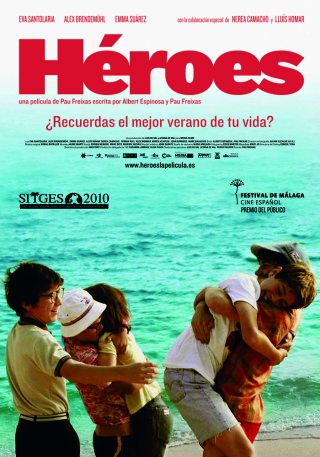 PELÍCULA: HéroesAÑO: 2010DIRECTOR: Pau Freixas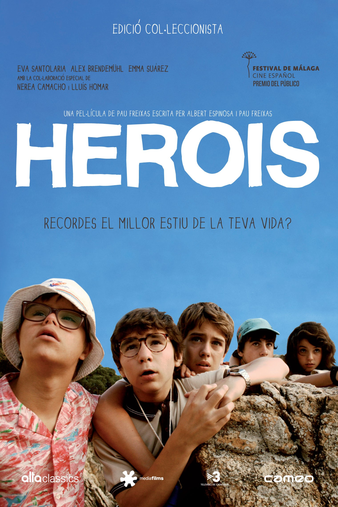 ÁREADepartamento de FilosofíaASIGNATURAEducación para la CiudadaníaCURSO3.º ESOTEMPORALIZACIÓNTres sesiones de cincuenta minutosACTIVIDADLa actividad consiste en la visualización de la película Héroes tras haber visto la unidad didáctica que hace referencia a las relaciones afectivas. Después de verla, se pedirá a los alumnos que entreguen una ficha en la que hay algunas cuestiones cortas y además habrán de realizar una valoración crítica sobre la película, donde han de relacionar la misma con sus conocimientos previos, valorar su calidad, etc.CriteriosComprensión de la película y su relación con la materia dada en clase.Adecuación de la redacción y la expresión al nivel correspondiente.Limpieza y claridad en la presentación.Respuesta de todas las cuestiones presentadas.OBJETIVOSCOMPETENCIASFortalecer sus capacidades afectivas en todos los ámbitos de la personalidad y en sus relaciones con los demás, así como rechazar la violencia, los prejuicios de cualquier tipo, los comportamientos sexistas y resolver pacíficamente los conflictos.CSCEntender la educación afectivo-emocional como base para unas relaciones personales saludables.CSCExposición de opiniones y juicios propios con argumentos razonadosCCLAnálisis comparativo y evaluación crítica de informaciones proporcionadas por los medios de comunicación sobre un mismo hecho o cuestión de actualidad.CCLLas relaciones humanas: relaciones entre hombres y mujeres y relaciones intergeneracionales.CSCLa familia en el marco de la Constitución española. el desarrollo de actitudes no violentas en la convivencia diariaCSC